ISLINGTON CENTRE FOR ENGLISH 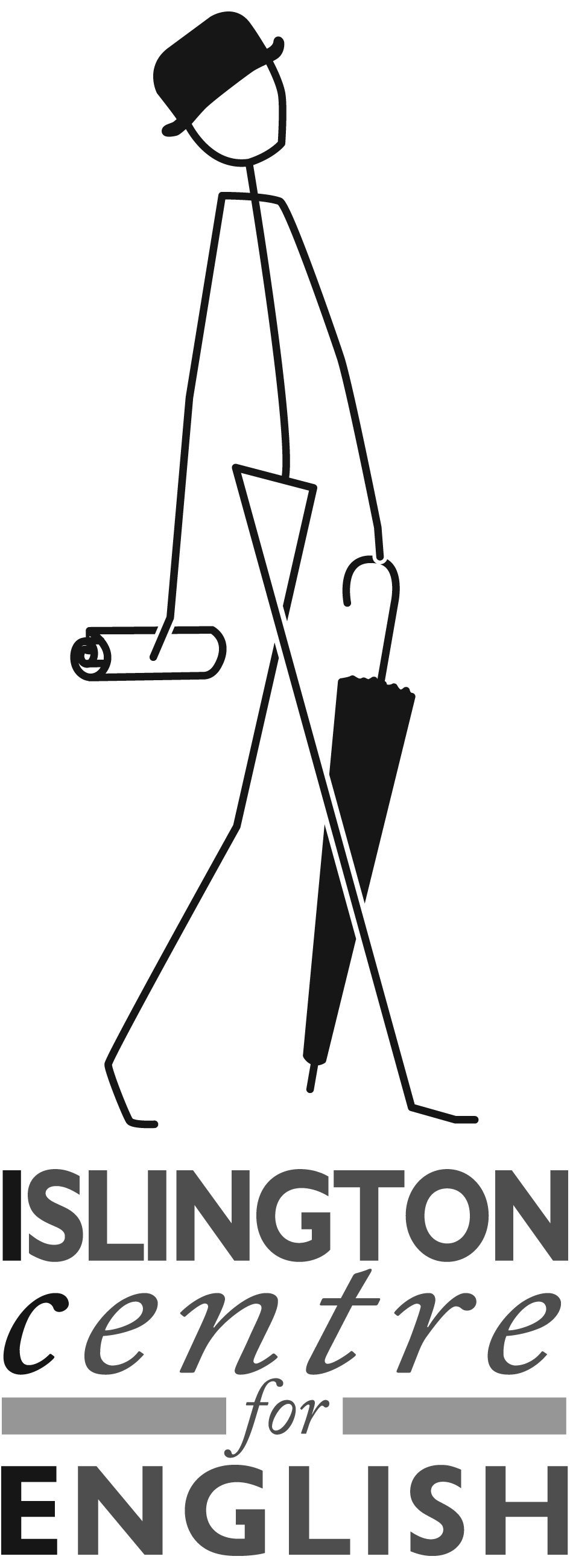 Accommodation request form97, White Lion Street, Islington, London N1 9PFTel: +44 (0)207 278 5553Email: accommodation@letslearnenglish.orgAll students/agents should fill in this first part of the form:Please highlight or delete as appropriateAccommodation details             Please highlight or delete as appropriateICE Top Value Room Rent:Halls of Residence:For some accomodations stays must begin and end on a Saturday or Sunday Minimum stay of 2 or 4 weeks depending on reseidence. Please contact us for availability and conditions.,     Islington Budget Hotel:Homestays with a family:   Family Name:Family Name:Family Name:First Name: First Name: Age:Male/Female: Male/Female: Nationality: Nationality: Telephone Number:Telephone Number:Telephone Number:         Email Address:         Email Address:Address:Address:Address:Address:Address:Do you: Smoke?  Yes/NoDo you: Smoke?  Yes/NoDo you: Smoke?  Yes/NoDo you have special dietary requirements? (Halal/Kosher food etc?)Yes/NoDo you have special dietary requirements? (Halal/Kosher food etc?)Yes/NoAny allergies?Please list themAny allergies?Please list themAny allergies?Please list themArrival date:Arrival date:Flight Arrival Time if known:Flight Arrival Time if known:Flight Number if known:Do you require an Airport transfer?    Yes/No   Do you require an Airport transfer?    Yes/No   Do you require an Airport transfer?    Yes/No   Do you require an Airport transfer?    Yes/No   Do you require an Airport transfer?    Yes/No   Airport of arrival: (please highlight):  Gatwick/ Heathrow/Luton/Stansted/City Airport of arrival: (please highlight):  Gatwick/ Heathrow/Luton/Stansted/City Airport of arrival: (please highlight):  Gatwick/ Heathrow/Luton/Stansted/City Airport of arrival: (please highlight):  Gatwick/ Heathrow/Luton/Stansted/City Airport of arrival: (please highlight):  Gatwick/ Heathrow/Luton/Stansted/City Date from (dd/mm/yy):Date from (dd/mm/yy):Date to (dd/mm/yy):	Date to (dd/mm/yy):	Estimated time of arrival:Which area would you like to stay in?Islington(Zone 1-2)Islington(Zone 1-2)Canada Water (zone 2-3)North East (zone 3-4)Room TypeSingleSingleTwinTwinRoom TypeSingle en-suiteSingle en-suiteTwin en-suiteTwin en-suiteDate from:(dd/mm/yy)Date to (dd/mm/yy):Date to (dd/mm/yy):Date to (dd/mm/yy):Date to (dd/mm/yy):Estimated time of arrival:Estimated time of arrival:Estimated time of arrival:Estimated time of arrival:Estimated time of arrival:Which zone/category would you like to stay in?Type of accommodationType of accommodationType of accommodationType of accommodationType of accommodationType of accommodationType of accommodationType of accommodationType of accommodationZone 1 (Central London)SingleSingle                                               Single en suite                                                                                         Single en suite                                                                                         Single en suite                                          Twin (shared with 1 other student) en suiteTwin (shared with 1 other student) en suiteTwin (shared with 1 other student) en suiteTwin (shared with 1 other student) en suiteZone 1 (Central London)SingleSingle                                               Single en suite                                                                                         Single en suite                                                                                         Single en suite                                          Twin (shared with 1 other student) en suiteTwin (shared with 1 other student) en suiteTwin (shared with 1 other student) en suiteTwin (shared with 1 other student) en suiteZone 2 Single room with shared showerSingle room with shower  en suiteSingle room with shower  en suiteTwin with                    Twin sup.                   shared showerTwin with                    Twin sup.                   shared showerTwin with                    Twin sup.                   shared showerSuperior StudioStandard StudioDate from (dd/mm/yy):Date to (dd/mm/yy):	Estimated time of arrival:Single roomDouble roomTwin roomTriple roomDate from (dd/mm/yy):Date from (dd/mm/yy):Date to (dd/mm/yy):	Date to (dd/mm/yy):	Date to (dd/mm/yy):	Date to (dd/mm/yy):	Date to (dd/mm/yy):	Estimated time of arrival:Estimated time of arrival:Estimated time of arrival:Estimated time of arrival:Estimated time of arrival:Which zone/category would you like to stay in?Which zone/category would you like to stay in?Standard (Zone 3-4)Superior (Zone 2,3,4)Superior (Zone 2,3,4)Superior (Zone 2,3,4)Executive (Zone 1-2)Executive (Zone 1-2)Executive (Zone 1-2)Islington homestay (walking distance)Islington homestay (walking distance)What type of accommodation do you require?What type of accommodation do you require?Single roomSingle roomDouble room for one personDouble room for one personDouble room for one personDouble room for one personTwin room to shareTwin room to shareTwin room to shareTwin room to shareWhat type of catering option do you require? What type of catering option do you require? What type of catering option do you require? What type of catering option do you require? What type of catering option do you require? What type of catering option do you require? What type of catering option do you require? What type of catering option do you require? What type of catering option do you require? What type of catering option do you require? What type of catering option do you require? What type of catering option do you require? Self cateringBed and BreakfastBed and BreakfastBed and BreakfastBed and BreakfastHalf BoardHalf BoardHalf BoardHalf BoardHalf BoardSelf cateringSelf catering